PAST PERFECT USES.PAST PERFECT FORMSThe past perfect is formed using had + past participle. Questions are indicated by inverting the subject and had. Negatives are made with not.Statement: You had studied English before you moved to New York. Question: Had you studied English before you moved to New York?Negative: You had not studied English before you moved to New York. USE 1 COMPLETED ACTION BEFORE SOMETHING IN THE PAST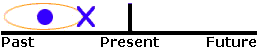 The past perfect expresses the idea that something occurred before another action in the past. It can also show that something happened before a specific time in the past.Examples:I had never seen such a beautiful beach before I went to Hawai.I did not have any money because I had lost my wallet.Tony knew Bilbao so well because he had visited the city many times.Had Susan ever studied Chinese before she moved to China?She only understood the movie because she had read the book.USE 2 DURATION BEFORE SOMETHING IN THE PAST (NON-CONTINUOUS VERBS, VER NOTA) 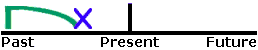 With non-continuous verbs we use the past perfect to show that something started in the past and continued  until another action in the past.Examples:We had had that car for ten years before it broke down.They felt bad about selling the house because they had owned it for more than forty years.Nota: Non-Continuous VerbsThese verbs are rarely used in continuous tenses. Abstract Verbsto be, to want, to cost, to seem, to need, to care, to contain, to owe, to exist...Possession Verbsto possess, to own, to belong...Emotion Verbsto like, to love, to hate, to dislike, to fear, to envy, to mind...Examples:He is needing help now. Not CorrectHe needs help now. CorrectHe is wanting a drink now. Not CorrectHe wants a drink now. Correct.USE 3 IMPORTANT SPECIFIC TIMES WITH THE PAST PERFECT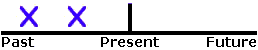 It is possible to use specific time words or phrases with the past perfect. Although this is possible, it is usually not necessary.Example:She had visited her Japanese relatives once in 1993 before she moved in with them in 1996